A Great Job Opportunity to Help a Child Learn!THE AMERICA READS/COUNTS PROGRAMThe America Reads/Counts Program is looking for reading and math tutors this academic year. Participating in America Reads/Counts is a great learning opportunity for you to help children succeed in the classroom. With the America Reads/Counts Program you will share a love of reading or mathematics with a child, connect with your off-campus community, gain skills that improve your resume, earn an income and have a fun and challenging experience. Students can tutor at a number of Chicago Public Schools throughout the city and earn $16.00 per hour. Northeastern invites those students who are eligible for Federal Work-Study and who have 35 credit hours earned and a 3.00 GPA to apply for the program. Those applicants selected to be tutors are required to attend an orientation/training session. Simply complete this application and return it to the Office of Student Employment to express your interest in being an America Reads/Counts tutor.FINANCIAL AID MISSIONThe Department’s Mission is to provide services and programs to all NEIU students in support of their education. Through the services provided, it is the department’s intent to assist students identifying funding suitable for their educational objectives. Through the programs provided, it is the department’s intent to educate students on being credit smart in creating a budget, tracking expenditures, managing student loan debt and saving over time. Title IV Financial Aid programs will be administered with integrity in order to help as many students as funding will permit.For additional information on the America Reads/Counts program, contact Johannes Geronimo Job Location and Development (773) 442-4683 or via email at J-Geronimo1@neiu.edu 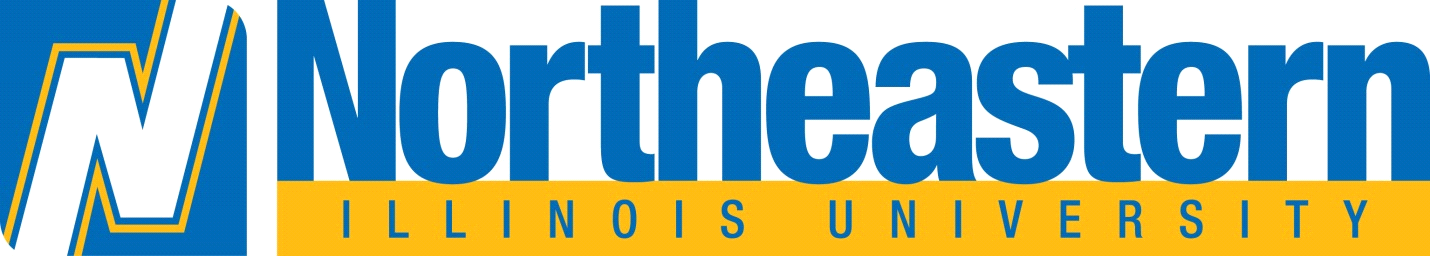 